Teluk Kiluan yang memiliki daya tarik wisata belum dapat dijadikan sebagai tujuan wisata utama bagi masyarakat Lampung akibat rute perjalanan yang curam dengan kondisi jalan yang rusak. Konsep geografi yang berkaitan dengan informasi tersebut adalah ... .konsep polakonsep lokasikonsep morfologikonsep aglomerasikonsep keterjangkauanFenomena geografiSalah satu penyebab banjir yang terjadi di Jakarta, adalah ketidakmampuan gorong-gorong/saluran air  untuk menampung tingginya curah hujan yang terjadi.Kecenderungan banjir di DKI Jakarta yang berdampak penyakit yang diderita Penduduk diakibatkan oleh factor alam dan ulah manusia yang tidak mengindahkan habitatnya.Hujan deras, gempa bumi, dan angin puting beliung merupakan peristiwa yang sering melanda Indonesia.Pada musim kemarau sering terjadi bencana kabut asap di wilayah Sumatera dan Kalimantan, karena masyarakat membuka areal pertanian dengan cara membakar lahan.Di kota besar seperti Jakarta, banyak terdapat permukiman kumuh, gelandangan, dan pengemis memanfaatkan daerah aliran sungai untuk pemukiman sehingga pada musim hujan terjadi banjir. Berdasarkan fenomena geografi di atas, yang termasuk pendekatan keruangan adalah ... .(1) dan (3)(2) dan (4)(2) dan (5)(3) dan (5)(4) dan (5)Indonesia banyak memiliki obyek wisata, misalnya  Danau Toba di Sumatera Utara, Ngarai Sianok di Sumatra Barat, Gunung Bromo di Jawa Timur, dan  Bunaken di Sulawesi Utara.  Prinsip geografi yang sesuai dengan hal tersebut adalah … .Prinsip interelasiPrinsip korologiPrinsip distribusiPrinsip kronologiPrinsip deskripsiFenomena geosfer :Badai Parma menyebabkan banjir bandang melanda Philipina.Hujan lebat di Pandeglang.Banjir bandang di WasiorTsunami melanda kota Banda Aceh.Rob terjadi di JakartaAspek fisik bidang hidrosfer dari fenomena tersebut terdapat pada angka ... .(1), (2), dan (3)(1), (2), dan (4)     ( l), (4), dan (5)(2), (3), dan (5)(3), (4), dan (5)Tumbukan  antara  lempeng  benua dengan lempeng samudera seperti gambar menghasilkan ... .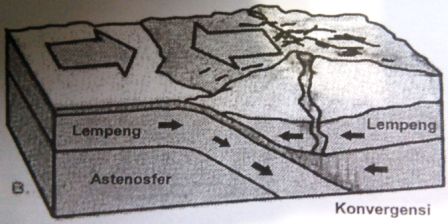 Garis pantaiPunggung lautLubuk lautPalung lautGuyotSebuah bintang bergerak mendekati matahari, menimbulkan  gaya tarik menarik hingga mencuat keluar membentuk cerutu dan terputus-putus lalu mendingin berubah menjadi planet. Pernyataan tersebut sesuai dengan ... .teori Bintang Kembarteori Nebulateori Pasang Surutteori Planetesimalteori Proto PlanetTeori dentuman besar (Big Bang Theory) mengatakan bahwa Jagadraya berawal dari ... .gerakan galaksi-galaksi yang saling menjauhpengembangan Jagatraya yang terisi gas hidrogenperputaran sebuah kabut gas yang sangat besarmateri berupa gas yang saling bertabrakanledakan besar sebuah masa tunggalPernyataan :Peredaran semu harian benda langitPerbedaan waktu Perbedaan lamanya siang dan malam Pembelokan arah angin Pergantian musim Akibat dari gerakan rotasi  bumi terdapat pada angka … .(1),  (2),  dan  (3) (1),  (2),  dan  (4)(1), (3), dan  (5)(2), (4), dan (5)(3), (4), dan  (5) Ciri - ciri planet.Dekat dengan matahariKala rotasi 58,65 hariKala revolusi 88 hariTidak punya satelitPlanet yang sesuai ciri-ciri tersebut adalah ... .MarsSaturnusJupiterMerkuriusNeptunusGerak  konvergen antara lempeng Eurasia  dan lempeng IndoAustralia mengakibatkan fenomena bentuk bumi, yaitu … .Palung BandaPalung JawaPalung Sibolga Palung Mindanao  Palung Sangihe Pernyataan:naiknya barang tambang ke permukaan bumiterbentuknya lereng-lereng terjalditemukannya batu-batu muliamenimbulkan gempa bumi dan letusan gunung berapibanyak ditemukannya pengeboran minyak dan gasDampak positif dari tektonisme terhadap kehidupan ditunjukkan angka… .(1), (2), dan (3)(1), (2), dan (4)(1), (3), dan (5)(2), (4), dan (5)(3), (4), dan (5)Pernyataan:kerusakan pemukiman penduduk;tanah di sekitar gunung menjadi subur;tanah pertanian tertutup abu vulkanik;banyak penduduk migrasi ke daerah lain;kegiatan  wisata pegunungan.Dampak positif vulkanisme pada kehidupan penduduk terdapat pada angka ... .(1) dan (3)(1) dan (5)(2) dan (4)(2) dan (5)(3) dan (4)Pernyataan Meningkatnya kewaspadaan masyarakat Meningkatnya kepedulian sesama warga Jatuhnya korban jiwa Terganggunya jaringan komunikasiKerugian pada perusahaan Dampak negatif  terjadinya gempa pada kehidupan penduduk ditunjukkan angka ... .(1), (2), dan (3)(1), (2), dan (4)(1), (3), dan (5)(2), (4), dan (5)(3), (4), dan (5)Gambar siklus batuan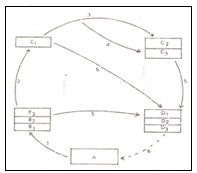 Tanda X dari skema di atas adalah faktor penyebab batuan beku, sedimen  menjadi batuan metamorf,  yaitu … .Pendinginan dan iritasi	pengangkutan dan penimbunan 	pelarutan dan sedimentasitekanan dan suhusuhu dan pengikisan Nama  batuan :ZamrudTurmalinAndesitTopazRiolitContoh batuan yang memiliki nilai ekonomis yang tinggi ditunjukkan oleh nomor….(1), (2), dan (3)(1), (2), dan (4)(1), (3), dan (5)(2), (4), dan (5)(3), (4), dan (5)Gambar lapisan atmosfer :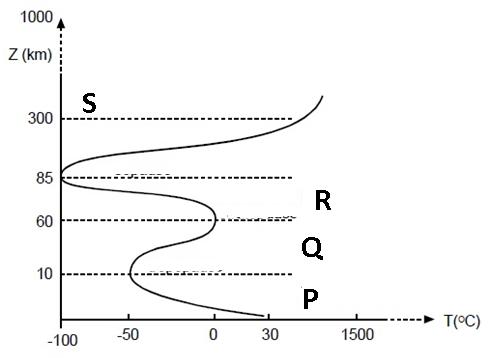 Huruf P pada gambar menunjukkan… .lapisan stratosfer, tempat terjadi pemantulan gelombang radiolapisan troposfer, tempat terjadi peristiwa cuacalapisan ionosfer, tempat terjadi peristiwa cuacalapisan termosfer, tempat terjadi pemantulan gelombang radiolapisan mesosfer, tempat terbakarnya meteoroidPerhatikan gambar berikut.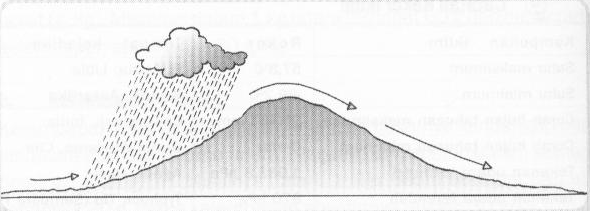 Gambar di atas menunjukan proses terjadinya hujan…..Hujan zenitalhujan frontalhujan musonhujan orografishujan konveksiKarakteristik wilayahKetinggian 0 – 700 m;Suhu 18o C-220C; danPadi, jagung, kelapa, dan tebu.Menurut Yungh Huhn daerah  yang memiliki data tersebut memiliki iklim....sejukpanassedangdinginsangat dinginKarakteristik wilayah :curah hujan banyak setiap tahunsuhu udara tinggi sepanjang tahuntumbuh hutan hujan tropis yang luasMenurut Koppen, wilayah tersebut memiliki iklim tipe ....AfAwAmCwDfPada gambar siklus hidrologi proses evaporasi ditunjukkan angka ....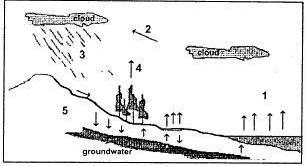 12345Air tanah yang digunakan untuk kepentingan hotel dan perkebunan besar berasal dari air tanah dalam yang dikenal dengan ... .air termalair vadoszair freatikair juvenilair artesisPernyataan :Pembangkit listrikPariwisataArung jeramSawah lebakKerambaikanPemanfaatan DAS di daerah hulu sungai, sesuai dengan angka ... .(1), (2), dan (3)(1), (3), dan (5)(2), (3), dan (4)(2), (4), dan (5)(3), (4), dan (5)Bentang alam :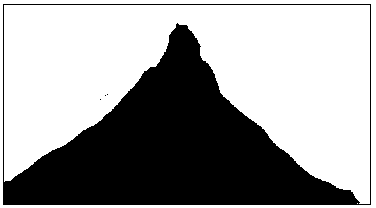 Pola aliran sungai terdapat pada bentang alam seperti pada gambar adalah… .RegtangularRadial sentrifugalTrellisDenditrik Radial sentripetal24.  DanauDanau SingkarakDanau BaturDanau PosoDanau TobaKalimutuDanau yang terjadi karena proses tektonik, sesuai dengan angka … .(1) dan (3)(1) dan (5)(2) dan (4)(2) dan (5)(3) dan (4)25.   Zona laut :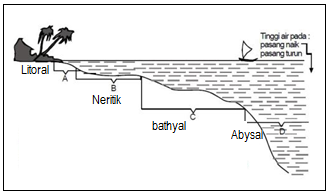 Wilayah  konsentrasi  ikan dan tumbuhan laut  sesuai pada gambar terdapat pada zona ... .zone pasang surutzone litoralzone neriticzone batiyalzone abisal26.  Buah merah, kayu putih, mahkota dewa adalah sumber daya alam yang banyak digunakan dalam industri… .kerajinan tanganmakanan ringantanaman hiasobat-obatanpenyamakan kulit27.  Peta Fauna Indonesia :Jenis  fauna  seperti anoa, babi rusa dan komodo tersebar pada wilayah sesuai dengan huruf ... .EDCBA28. Peta sebaran hewan dunia :Sebaran fauna yang terdapat pada wilayah dengan  huruf X pada gambar diantaranya … .Kalkun dan  bisonHarimau dan  kuda nilBiso dan  untaOrang utan dan  kalkun liarBelut listrik  dan ikan piranhaNama nama tumbuhan :Ulin;Kaktus;Meranti;Konifer ;Rotan.  Flora Endemik yang ada di Indonesia di tunjukan oleh nomor…(1), (2), dan  (3)(1), (2), dan  (4)(1), (3), dan  (5)(2), (4), dan  (5)(3), (4), dan  (5)30. Piramida penduduk 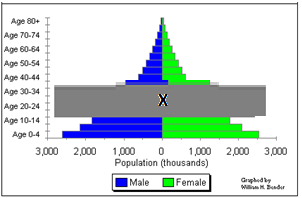 Piramida penduduk negara (S)  seperti gambar berikut, maka kebutuhan yang diperlukan untuk kelompok umur yang diberi tanda (X) adalah … .pembangunan sarana kesehatanpengadaan sarana rekreasipenyedian sarana transportasipembangunan sarana pendidikanperluasan lapangan kerja31.  Peta Indonesia :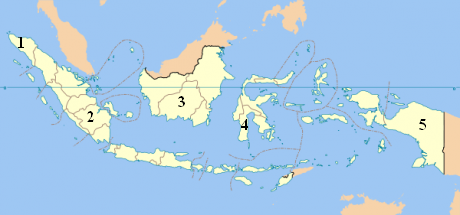 Sebaran   sumber  daya  alam  minyak bumi dan gas alam terdapat wilayah sesuai dengan nomor ... .1, 2, dan 31, 3, dan 41, 4, dan 52, 3, dan 52, 4, dan 532. Konsep kearifan lokal yang ada pada masyarakat Jawa Barat dalam hal sistem pertanian  adalah ... .nyabuk gunungngaris gunungsengkedanteraseringcountur planting33. Lahan  dalam jangka waktu lama ditanami  dengan satu jenis tanaman akan menyebabkan tingkat kesuburan tanah menurun, karena ... .semua unsur hara menjadi hilanghilangnya salah satu unsur hara tertentuunsur hara tersedia secara seimbang  unsur hara tersebar secara merataunsur hara terserap dengan baik34. Kegiatan masyarakat :Memperbaiki drainase alam yang rusak Menghilangkan  kandungan bahan beracunMenyelamatkan top soil yang suburPenanaman mengikuti garis konturMelakukan rotasi atau pergiliran tanamanUpaya pelestarian yang dilakukan pada lingkungan yang rusak akibat penambangan  ditunjukan oleh nomor… .(1), (2), dan  (3)(1), (2), dan  (5)(1), (3), dan  (4)(2), (4), dan  (5)(3), (4), dan  (5)35.  Aktifitas manusia yang menerapkann prinsip pembangunan berkelanjutan, yaitu ...Mengubah hutan dengan ladang berpindahPenangkapan ikan menggunakan pukat  harimauUsaha tani tidak mengurangi keragaman alamiahPengambilan air tanah tanpa batasanmembangun pemukiman di sempadan sungai36.  Sketsa tata guna lahan :Untuk memperkecil biaya produksi dan meminimalisir pencemaran udara, sebaiknya industri semen berlokasi di …  .IIIIIIVVVI37.  Jenis – jenis petaPeta sebaran sumberdaya alamPeta pemukiman pendudukPeta jaringan jalanPeta tata guna lahanPemanfaatan peta tersebut diperlukan dalam kegiatan ... .perdaganganperikananindustripariwisatapertanianPemanfaatan peta dalam upaya  meningkatkan  produksi pertanian dalam hal kesesuaian jenis tanaman  dan kondisi  lahan,  yaitu ....peta  curah hujan dan   peta  luas  lahan	peta  tekanan udara  dan peta  curah hujanpeta  jenis tanah  dan peta  musim tanampeta  luas  lahan dan  peta  pemupukanpeta curah hujan  dan peta  jenis tanah39.  Ciri-ciri obyek :bentuk	:           bertajuk bintangpola	:	tidak teratursitus	:	air payauukuran	:	tinggi > 10 mKarakteristik  obyek hasil analisis citra di atas berupa bentang alam ... .enausagukelapa sawitkelapanipah40.  Pernyataan :Pengamatan data untuk prakiraan cuacaPendataan dan pembangunan jaringan transportasiPengembangan wilayah untuk pemukiman pendudukPengamatan data sedimentasi pada waduk/situPemantauan pergeseran pantai dan arus lautManfaat citra penginderaan jauh untuk bidang meteorologi dan hidrologi ditunjukkan dengan  angka… .(1) dan (2)(1) dan (4)(2) dan (5)(3) dan (4)(3) dan (5)41. Pernyataan:data mudah diperbaharui;biaya  kegiatan  murah;data mudah dimanipulasi;hasil analisis mudah dibawa;informasi  yang  dihasilkan cepat  dan  tepat.Keunggulan  Sistem Informasi  Geografis  terdapat  pada  angka ....(1),  (2), dan  (3)(1), (3),  dan  (5)(2), (3),  dan  (4)(2), (3),  dan  (5)(3), (4),  dan  (5)42. Manfaat SIG :Rehabilitasi dan konservasi lahanPenentuan tingkat bahaya erosiPrediksi tingkat kekeringanPrediksi ketinggian banjirPersebaran lahan pertanian Manfaat SIG untuk pengawasan daerah bencana alam ditunjukkan oleh angka… .(1), (2), dan (3)(1), (2), dan (5)(1), (4), dan (5)(2), (3), dan (4)(3), (4), dan (5)43. Ciri-ciri masyarakat desa :ketergantungan pada alam;adat-istiadat mengalami transisi;lembaga-lembaga sosial masih sederhana;mata pencaharian mulai heterogen;pendidikan  dan keterampilan masih rendah.Klasifikasi desa swakarya terdapat pada nomor ....(1), ( 3),  dan (4)(1), ( 4),  dan (5)(2),  (3), dan  (4)(2),  (3), dan (5)(3),  (4), dan  (5)44. Pola keruangan kota.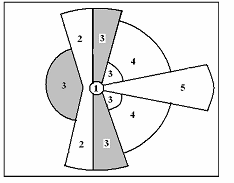 Zona  pusat kegiatan  dan permukiman  kelas  bawah  seperti  gambar  keruangan kota ditunjukkan  angka ... .1 dan 31 dan 42 dan 32 dan 54 dan 5Jika jumlah penduduk kota X 80.000 jiwa, penduduk kota Y 320.000 jiwa dan jarak antara kota X ke Y 60 km, maka lokasi pelayanan sosial yang paling strategis diantara kota tersebut terletak pada ….20 km dari kota Y20 km dari kota X30 km dari kota X40 km dari kota X40 km dari kota Y46.  Dampak negatif interaksi desa - kota yang dirasakan bagi desa adalah… .desa menjadi ramaipengangguran tinggihasil pertanian dipasarkan ke kotakesejahteraan meningkattenaga kerja berkurang Kondisi wilayahsumber daya alam yang mendukungkeamanan dan ketertiban didukung negara lainsumber daya manusia tata ruang wilayah permanenlokasi yang terdiri dari site dan situasiAlasan suatu wilayah berkembang menjadi pusat pertumbuhan sesuai dengan nomor … .(1), (2), dan (3)(1), (2), dan (4)(1), (3), dan (5)(2), (4), dan (5) (3), (4), dan (5)48.  Gambar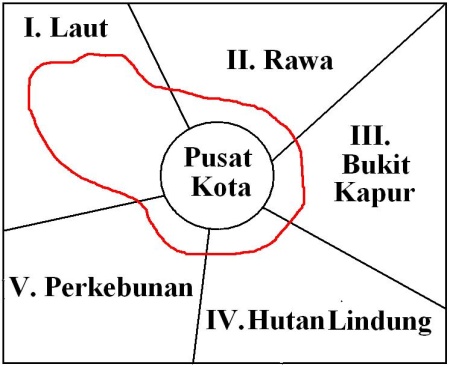 Perkembangan wilayah permukiman dan aktivitas penduduk yang paling dominan ke lokasi bernomor… .I,  karena mayoritas penduduknya bekerja di sektor perikananII,  karena lokasi tersebut ideal untuk mengembangkan industriIII,  karena perbukitannya ideal untuk tempat peristirahatanIV,  karena udaranya sejuk dan lingkungannya sangat nyamanV,  karena devisa terbesar dari penjualanhasilperkebunan49.  Ciri-ciri suatu  negara:laju  pertumbuhan  penduduk  rendah;komoditi ekspor berupa  bahan  mentah;produktivitas  dan  daya  saing  rendah;angka  harapan  hidup tinggi;penggunaan  sumber energi tinggi;Karakteristik  negara  maju  terdapat  pada  angka ....(1),  (2),  dan  (3)(1),  (2), dan  (4)(1),  (4), dan  (5) (2),  (3), dan  (5)(3),  (4),  dan  (5) Peta : 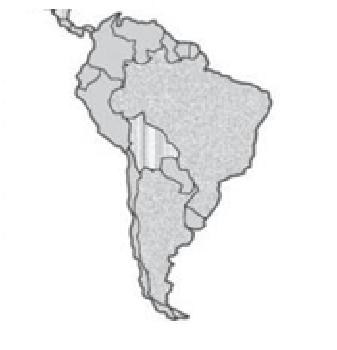 Negara berkembang yang terdapat pada peta adalah… .Brazil, Bolivia, dan MexicoArgentina, Venezuela, dan SwazilandColumbia, Suriname, dan CubaHaiti, Guatemala, dan El SalvadorChili, Uruguay, dan Paraguay